Отчет. Урок  мужества «Горячее сердце».Цель: Продолжить формировать у обучающихся качества личности, гражданственности;Побудить обучающихся стать добрее и более внимательными друг к другу.Дата проведения:    01.03.2019г.Присутствовало:6, 7, 10 классы (25 человек)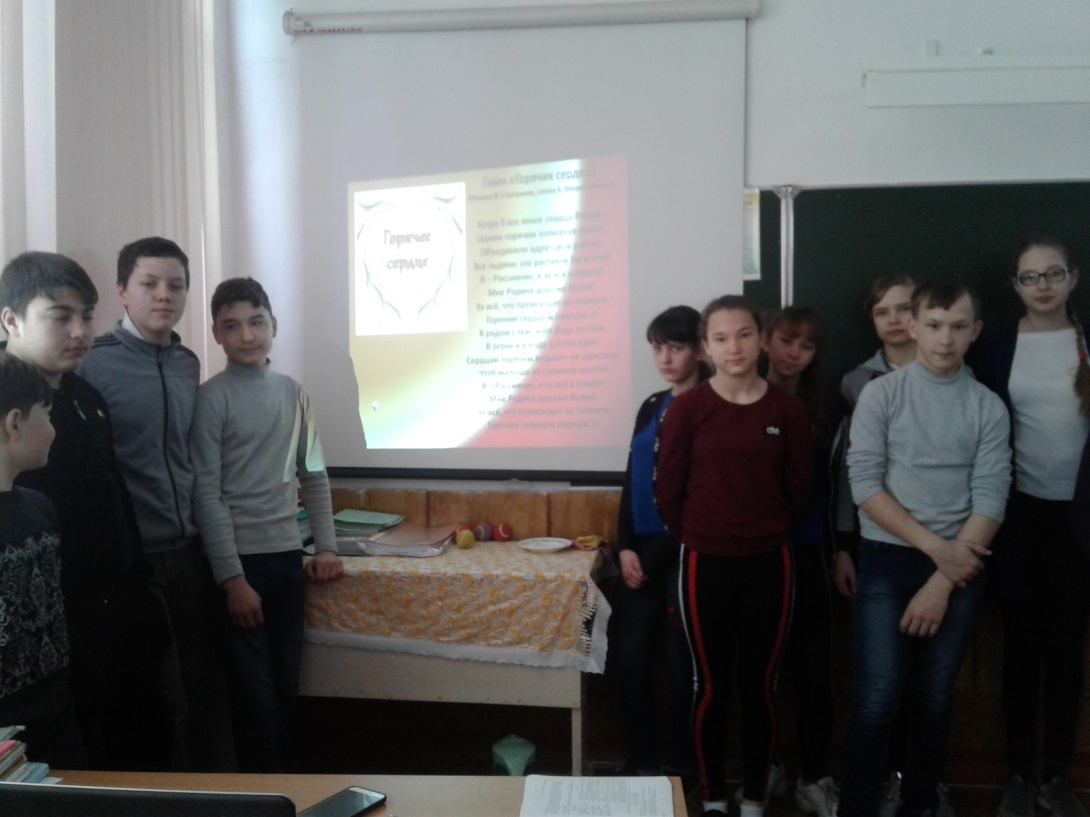 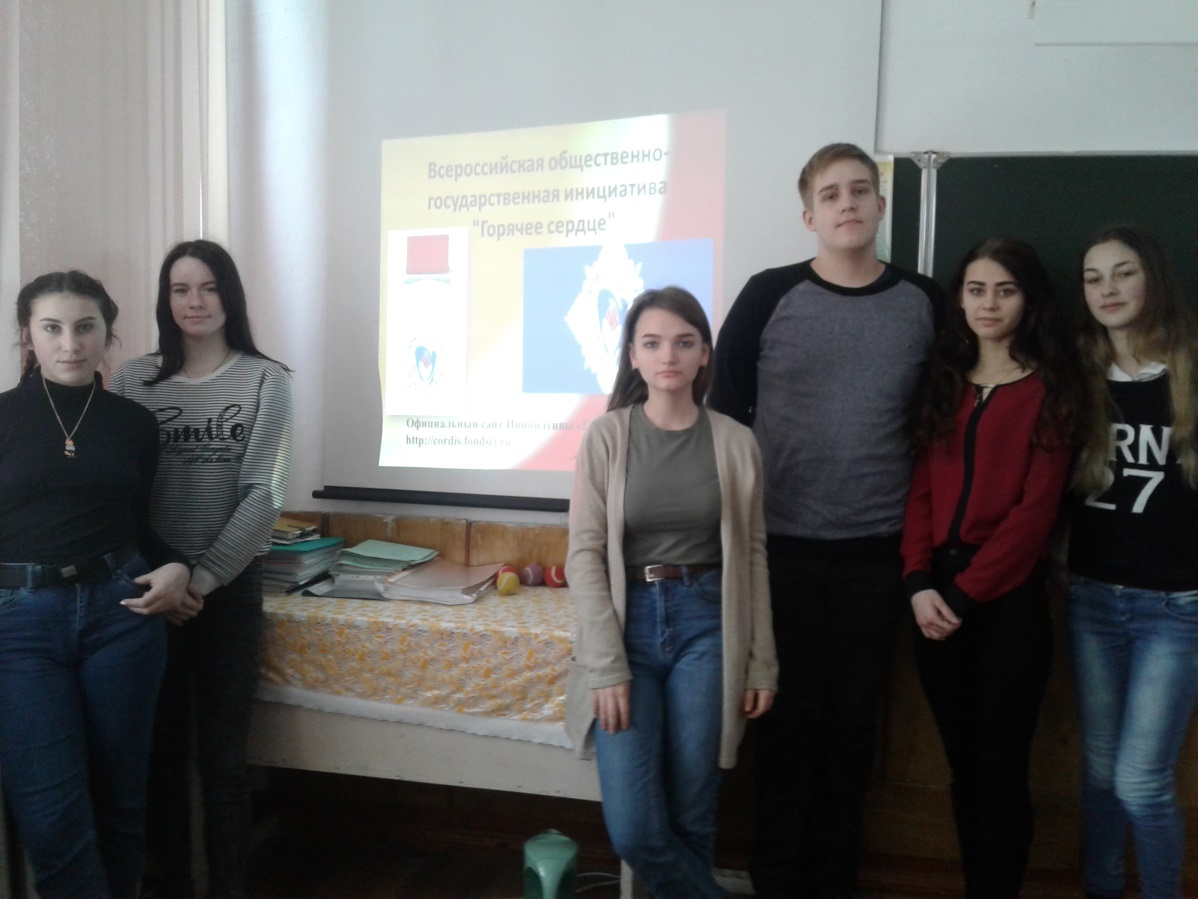 